Name: _________________________________		Block: __________	Date: __________________________(Title)_______________________________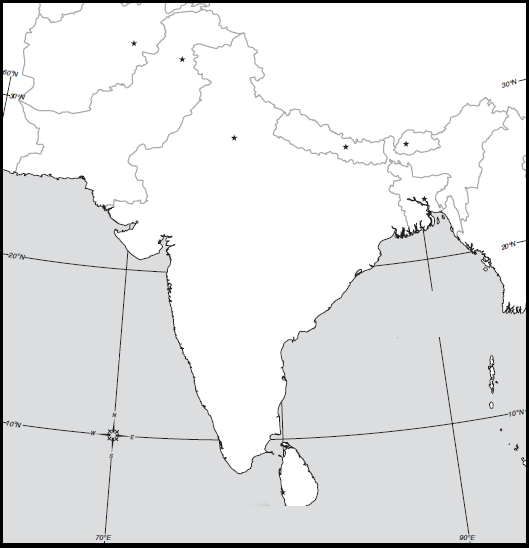 Map Key:Directions: Include the below details on your South Asia climate map. To help you label these details you should use pg. 32, and 46 in the purple Asia book. If the color you are supposed to use is being used by someone else it is okay to use a different color.Make sure your map is presentable. Please do not rush while doing this assignment.Directions: Include the below details on your South Asia climate map. To help you label these details you should use pg. 32, and 46 in the purple Asia book. If the color you are supposed to use is being used by someone else it is okay to use a different color.Make sure your map is presentable. Please do not rush while doing this assignment.Directions: Include the below details on your South Asia climate map. To help you label these details you should use pg. 32, and 46 in the purple Asia book. If the color you are supposed to use is being used by someone else it is okay to use a different color.Make sure your map is presentable. Please do not rush while doing this assignment.Label: 	Pakistan	India	Nepal	BangladeshBhutanAfghanistanChinaClimates:   Topical wet (dark green)                    Tropical wet and dry (yellow)                    Semiarid (light brown)                    Arid (dark brown)                    Humid subtropical (light green)                    Highland (purple)Map Features:    Map Key                              Compass                                Title